Monsieur/Madame	né(e) le ......./......./.	A effectué une mission de Service Civique de ....... mois, du ......./....... au ......./........ .Au sein de ............................................................................................................................................................... .S’est vu confiée(s) la/les mission(s) suivante(s) :.................................................................................................................................................................................  ;.................................................................................................................................................................................  ;.................................................................................................................................................................................  .S’est vu confiée(s) les tâches suivantes :.................................................................................................................................................................................  ;..................................................................................................................................................................................;.................................................................................................................................................................................  ;.................................................................................................................................................................................  ;.................................................................................................................................................................................  .A fait preuve des compétences suivantes :Compétences RECTEC :…...................................................................................................................................................................…...................................................................................................................................................................…...................................................................................................................................................................…...................................................................................................................................................................Compétences techniques et spécifiques :…...................................................................................................................................................................…...................................................................................................................................................................………………………………………………………………………………………………………..…..………………………………………………………………………………………………………………………………..……..A suivi les formations suivantes au cours de sa mission :La formation au Prévention et Secours Civique niveau 1 (PSC1) ainsi que la formation civique et citoyenne suivante :...................................................................................................................................................................................Appréciation globale du tuteur / Recommandation :..........................................................................................................................................................................................................................................................................................................................................................................................................................................................................................................................................................................................................................................................................................................................................  .Fait à ........................................, le ......./......./.............. .SIGNATURE DU VOLONTAIRE	SIGNATURE DU TUTEUR	SIGNATURE ORGANISME D’ACCUEIL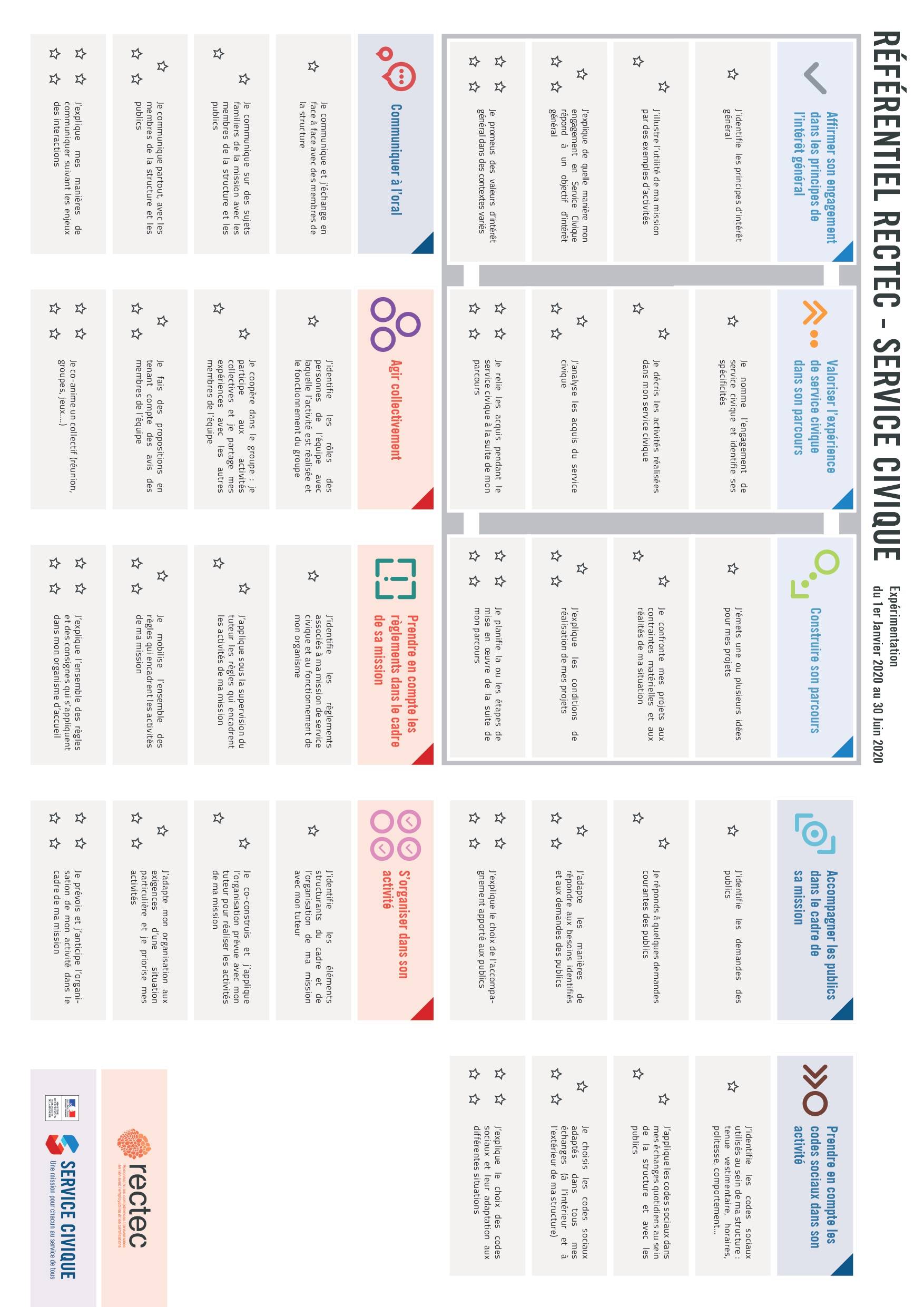 